CPD April 2024Day 1: Known as an antibiotic with anti-parasitic properties, #metronidazole was discovered in the 1960s for efficacy against amoebic dysentery. This led to the accidental discovery of activity against anaerobic bacterial infections with expanded use in 1970s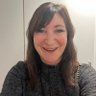 ·Day 2: #metronidazole treats protozoal & anaerobic infections age > 1 month old e.g H.pylori, G.vaginalis. Complex infections e.g diabetic foot infection. Used orally & i.v, as well as topical for rosacea & intravaginal for bacterial vaginosis. Prophylaxis & tx animal bites. Standard oral dosing 400mg x 3/dayDay 3: Good oral absorption/bioavailability. High Vd across placenta & BBB with penetration into most body tissues. Hepatic breakdown via oxidation & glucuronidation. Predominantly renal excretion. Elimination t½ 6-10 hrs. Caution/dose reduction severe hepatic impairment. No adjustment needed for renal failure. #metronidazole is not known to be harmful in pregnancy or lactationDay 4: #metronidazole is activated by metabolism once inside an anaerobic bacterial cell via reduction/ferredoxins. This leads to free radicals, DNA damage & bactericidal effects. Aerobic cells/tissues can uptake but cannot activate, so the antibiotic is selectively cytotoxic to facultative anaerobic microorganismsDay 5: There are no 'common' ADEs for oral use of #metronidazole; Frequency not known:depression, taste change, GI disturbance, peripheral neuropathy (prolonged use). i.v common include dry mouth, metallic taste, nausea. Rare (oral/i.v) pancytopenia, vision disorders. Vaginal; vulvovaginal disorders (NOT exhaustive)Day 6: #metronidazole can increase the risk of capecitabine & lithium toxicity & can increase the anti-coagulation effect of warfarin. ‘Disulfiram’ reaction with alcohol (avoid while using & for 48hrs after) as causes flushing, nausea, tachycardia etc (DDIs NOT exhaustive).Day 7: High use of #metronidazole in dentistry (gingivitis, abscesses etc) & for treatment of H.pylori gives rise to resistance concerns. Mechanisms such as inactivation of the reductase encoding genes required for the intra-cell activation of #metronidazole are citedCPD. In addition to the tweets, read the BNF monograph on metronidazole and the (several) related treatment summaries. Another useful source is the Summary of Product Characteristics for metronidazole– see links belowhttps://bnf.nice.org.uk/drugs/metronidazole/ https://bnf.nice.org.uk/drugs/metronidazole/#related-treatment-summaries https://www.medicines.org.uk/emc/product/11952/smpc#gref 1.Metronidazole needs to be oxidised in order to workTrue or False  		2.Metronidazole is bactericidalTrue or False  			3.Metronidazole is safe to use in all stages of renal impairment True or False  4. Which of the following is TRUE?Metronidazole crosses the blood brain barrier Metronidazole can only cross into anaerobic bacterial cellsMetronidazole is only given via oral administrationMetronidazole should not be combined with other antibiotics5. Metronidazole only works against gram negative anaerobic bacteria True or False  6.Metronidazole is only used in adultsTrue or False 7.Which is TRUE?Alcohol is safe to use when taking metronidazoleThere are no ‘common’ adverse drug reactions for oral metronidazoleMetronidazole is never used for prolonged courses because of high risks such as cancerMetronidazole can be used at standard doses in all stages of hepatic impairment8. There is a severe drug- drug interaction between metronidazole and all anti-coagulantsTrue or False  9. Metronidazole is used as part of the triple therapy for H pylori eradicationTrue or False  10. Alcohol should be avoided while taking metronidazole and then for 2 days afterTrue or False  